В цепи (рис. 6) ЭДС источников питания равны Е1, Е2, Е3, а сопротивления веток - соответственно R1, R2, R3, R4 (учитывая внутренние сопротивления источников питания). Определить токи в ветвях цепи. Составить баланс мощностей.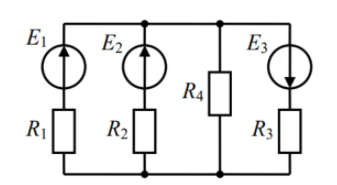 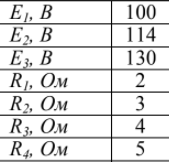 